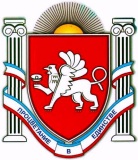 РЕСПУБЛИКА  КРЫМНИЖНЕГОРСКИЙ  РАЙОНАДМИНИСТРАЦИЯ  ЕМЕЛЬЯНОВСКОГО СЕЛЬСКОГО ПОСЕЛЕНИЯПОСТАНОВЛЕНИЕ «13 » декабря  2021 года                                                                                №158с. Емельяновка«О  признании  утратившими  силу  некоторых  постановлений  администрации  Емельяновского  сельского  поселения  Нижнегорского  района  Республики  Крым»    В  соответствии  с  Федеральным законом от 06.10.2003г. № 131-ФЗ «Об общих принципах организации местного самоуправления в Российской Федерации», Федеральным законом от 11.06.2021 N 170-ФЗ "О внесении  изменений  в  отдельные законодательные  акты  Российской  Федерации  в  связи  с  принятием  Федерального  закона  «О  государственном  контроле (надзоре)  и  муниципальном  контроле  в  Российской  Федерации»,  руководствуясь Уставом муниципального  образования Емельяновское  сельское  поселение  Нижнегорского  района  Республики  Крым, с целью приведения нормативных правовых актов муниципального образования Емельяновское сельское поселение Нижнегорского района Республики Крым в соответствие  с  действующим  законодательством,  администрация  Емельяновского  сельского  поселения                                            ПОСТАНОВЛЯЕТ: Признать  утратившими  силу  постановления  администрации  Емельяновского  сельского  поселения  Нижнегорского  района  Республики  Крым:- от 16.07.2019  №175  "Об утверждении Программы профилактики нарушений обязательных требований в рамках осуществления муниципального контроля на территории Емельяновского сельского поселения Нижнегорского района Республики Крым  на 2019 год";  -  от  16.07.2019  №176  «Об утверждении перечней нормативных правовых актов или их отдельных частей, содержащих обязательные требования, соблюдение которых оценивается при проведении мероприятий по муниципальному контролю в рамках отдельных видов муниципального контроля, отнесенных к компетенции администрации Емельяновского  сельского поселения».2. Настоящее постановление подлежит обнародованию в соответствии с требованиями действующего законодательства. 3. Контроль за исполнением настоящего постановления оставляю за собой.ПредседательЕмельяновского  сельского  совета –Глава  администрацииЕмельяновского  сельского  поселения                            Л.В.Цапенко